Nők Nemzetközi Imanapja2019. március 2.JÉZUSSAL JÁRNIAz anyag tartalmazza a délutáni szemináriumot is: Bízhatunk Istenben, amikor arra szólít, hogy kövessük Őt? Írta: Cordell LiebrandtésKaren J. Pearson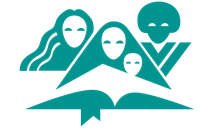 Készítette a Hetednapi Adventista EgyházGenerálkonferenciájának Női Szolgálatok Osztálya12501 Old Columbia Pike, Silver Spring, MD 20904-6600 USA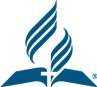 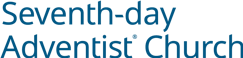 GENERAL CONFERENCEWORLD HEADQUARTERSNŐI SZOLGÁLATOK OSZTÁLYA2018. szeptember 18. Drága Testvérnők! Örömmel üdvözöllek benneteket! Ismét elérkezett a Női Szolgálatok Osztálya által szervezett Nők Nemzetközi Imanapja. E különleges napra készülve és az azt követő héten is szánjatok több időt az imádkozásra!  Az imádkozás létfontosságú eleme Jézussal való napi kapcsolatunknak. Az imádkozás Isten trónjának közelébe emel bennünket. Az imádkozás megerősít. Imádságban minden aggodalmunkat megoszthatjuk Istennel, még azokat is, melyekről senkivel a világon nem beszélhetnénk. A Szentlélek kipótolja imáinkat és pontosan a szívünk állapotát kifejező szavakkal viszi őket az Atya elé.  Mai imanapunkon arra hívunk benneteket, hogy: „Minden imádsággal és könyörgéssel imádkozván minden időben a Lélek által, és ugyanezen dologban vigyázván minden állhatatossággal és könyörgéssel minden szentekért…”(Efézusi levél 6:18). Mindnyájan imádkozunk a családunkért és barátainkért, de ezen az imanapon szánjunk időt rá, hogy azokért is imádkozzunk, akiket nem ismerünk személyesen – állami vezetőinkért (nevezzük is meg őket), területi egyházi vezetőinkért, a hajléktalanokért, az özvegyekért, a világon bárhol szenvedő gyermekekért, a hitük miatt üldözöttekért, a magánytól szenvedőkért, és a bántalmazottakért. És még folytathatnánk a listát. Egészítsük ki, ahogy jónak látjuk. Imalistánkat akár naponta újabb csoporttal bővíthetjük. Mai imanapunk központi témája a tanítványság. Az imádkozás a tanítványság fontos tevékenysége. A tanítványok arra kérték Jézust, hogy tanítsa meg őket imádkozni (Lukács 11:1). Világszéles egyházunkban sokhelyütt a testi-lelki gondozással és a hívők számának szaporításával azonosítjuk a tanítványságot. Ám a tanítványság soha nem ér véget, ez egy élethosszig tartó folyamat. A prédikáció a tanítványságra való elhívásra, annak árára és következményeire összpontosít. Azért imádkozunk, hogy ez az üzenet és az egész forrásanyag ösztönözni fog benneteket, hogy tanítványságotok napi gyakorlatává tegyétek az imádkozást és rendszeresen imádkozni fogtok a számotokra névtelen, arctalan emberekért is, akiket Isten szintén a nyájába hív. Sok áldást és örömöt kívánunk mindnyájatoknak!Szeretettel,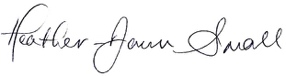 Heather-Dawn Small, igazgató12501 Old Columbia Pike, Silver Spring MD 20904-6600 USA   •   Office (301) 680 6608   •   women.adventist.orgImádságunk központi céljai Nőként imádkozásra hívattunk el. Ellen White, az imádság asszonya a következő tanácsot adja nekünk:„Nincs idő és nincs hely, amely alkalmatlan volna az Istenhez való fohászkodásra. Mi sem gátolhat meg bennünket, hogy szívünket bensőséges imában Istenhez emeljük. Az utca zajában, a mindennapi üzleti ügyek intézése közben is fohászkodhatunk és kérhetjük Isten vezetését, miként Nehémiás is tette, mikor kérését Artaxerxes király elé tárta. Az Istennel való benső közösséget mindenütt ápolhatjuk. Szívünk ajtaja legyen mindig nyitva, és szüntelenül küldjük fel Jézushoz sóhajtásunkat: - Jöjj és maradj szívemben, mint mennyei vendég."  (Ellen G. White: Jézushoz vezető út 99.o.).Imádságunk központi célja az: Imádság a városokért. Néhány javaslat, mit tartalmazzanak a városokért mondott imáink: Imádkozzunk a vezetőkért! Imádkozzunk a stabilitásért és a békéért! Imádkozzunk a vallási toleranciáért! Imádkozzunk az apákért és a családokért! Imádkozzunk az asszonyokért! Imádkozzunk a gyermekekért!Imádkozzunk az egészségért! Imádkozzunk az oktatásügyért! Imádkozzunk a hajléktalanokért! Imádkozzunk az árvákért! Imádkozzunk az elveszettekért! Soha ne feledkezzünk meg a hat témáról, amiért a nők világszerte folyamatosan imádkoznak: a bántalmazása szegénység, nélkülözés az egészség az analfabetizmus a munkahelyi túlterheltség alkalmak az igazsághoz vezetésre „Imáitokat jellemezze az őszinteség és a hit. Az Úr kész mindent megtenni értünk, „azon felül is, amit kérünk, vagy megértünk.” (Efézus 3:20)”  (Ellen G. White: BT 7. 273.o.).A szerzőről Prédikáció: Jézussal járni Cordell Liebrandt hiszi, hogy Isten elhívja és fel is készíti gyermekeit az Ő követésére és missziós munkájának végzésére. Szenvedélyesen segíti társait a fejlődésben, hogy megerősödve minden tehetségüket latba tudják vetni e végső cél eléréséhez.  A dél-afrikai Helderberg Főiskolán szerzett diplomájával jelenleg egy három gyülekezetből álló terület lelkészeként, valamint két középiskola és két egyetem lelkészeként is szolgál a Cape konferencia területén. Mindemellett az Uniókonferencia Női Szolgálatok Osztályának igazgatójaként is dolgozott. A Hope TV csatorna Finding Grace (Rátalálni a kegyelemre) c. műsorát is vezeti. Cordell férje Allistair, aki legkiválóbb támogatója és védelmezője a szívéhez oly közel álló szolgálatban. Workshop: Bízhatunk Istenben, amikor elhív, hogy: „Kövess engem!” ? Karen J. Pearson az ima-meghallgató Istenben hisz, és boldoggá teszi, ha másokat is megtaníthat a hatékony imádságra. Az elmúlt 30 esztendőben a Női Szolgálatok Osztályánál dolgozott. Előadó, író és a szombatiskolai bibliatanulmányokhoz tartozó Ellen G. White szöveggyűjtemények szerkesztője. Ő volt a producere, forgatókönyvírója és előadója a 3ABN (Threee Angels Broadcasting Network=Hármas angyali üzenet TV és rádióhálózat) „Stones of Remembrance”(Emlékkövek) című műsorának. Karen kilenc évig dolgozott a „Pacific Press® Publishing Association” kiadóvállalat közönségkapcsolati igazgatójaként. Ezen kívül közel negyven esztendeje szolgál lelkészként, férje, Michael oldalán. Jelenleg az Idaho Konferencia területén szolgál segédlelkészként a Meridian HNA Gyülekezetben. Megjegyzések a programhoz  Kérjük, divíziótok szükségleteihez igazítva, szabadon fordítsátok, alkalmazzátok és terjesszétek a forráscsomag anyagát, beleértve a számotokra legmegfelelőbb bibliafordítást is. Hallgatóságotok helyi kulturális körülményeinek megfelelően is adaptálhatjátok a csomagot. Kérjük, ha elkészült a francia, portugál, és spanyol nyelvű fordítás, küldjétek el nekünk, hogy megoszthassuk nővéreinkkel.  A szolgálat rendje Felhívás dicsőítésre:Szentírás idézet: Lukács 9:57-62 57    Lőn pedig, mikor menének, valaki monda néki az úton: Követlek téged Uram, valahová mégy!58És monda néki Jézus: A rókáknak barlangjuk van, és az égi madaraknak fészkük; de az ember Fiának nincs fejét hová lehajtania.59Monda pedig másnak: Kövess engem. Az pedig monda: Uram, engedd meg nékem, hogy előbb elmenjek és eltemessem az én atyámat.60Monda pedig néki Jézus: Hadd temessék el a halottak az ő halottaikat: te pedig elmenvén, hirdesd az Isten országát.61Monda pedig más is: Követlek téged Uram; de előbb engedd meg nékem, hogy búcsút vegyek azoktól, akik az én házamban vannak.62És monda néki Jézus: Valaki az eke szarvára veti kezét, és hátra tekint, nem alkalmas az Isten országára.Dicsőítő ének: 205. Én csak Jézus lábnyomában járok…A lelkész imádsága:Felhívás adakozásra:Párbeszédes felolvasás: 789, Growing in Christ (Növekedés Krisztusban)Zeneszolgálat:Prédikáció: Tanítványként Jézussal járni Hálaének: 28. Jöjj, mondjunk hálaszót…Záró imádság: PrédikációJézussal járniÍrta: Cordell LiebrandtRövid történetünk egy fiatal nőről szól, aki főiskolára szeretett volna menni. Ám szíve megremegett, amikor a jelentkezési lapon a következő kérdéshez ért: - Vezető típus vagy? Őszinte és lelkiismeretes lévén nemet írt a rovatba és a legrosszabbra számítva elküldte a dokumentumot. Legnagyobb meglepetésére a következő választ kapta a főiskolától: - „Kedves pályázónk! A jelentkezési lapok tanulmányozása során kiderült, hogy idén 1452 új vezető hallgatónk lesz. Felvesszük Önt, mert szerintünk feltétlenül szükséges, hogy legalább egy követőjük legyen.” Egy több, mint 7 milliárd embert számláló világban Isten országának szüksége van Jézust követő emberekre. A gond az, hogy sokan, akik Krisztus tanítványainak valljuk magunkat, legfőbb felelősségünkről - miszerint keresztényként az Ő alázatos követőivé kell lennünk - megfeledkezve, a vezetővé válásra koncentrálunk. A tanítványnak követőként alaposan meg kell ismernie a Mestert és közvetlenül tőle kell tanulnia, mielőtt vezetővé válna.   Krisztus követői naponta megtapasztalhatják az isteni jelenlét légkörét, melyben imádság és bibliatanulmányozás által megérthetik a tanítványság valódi jelentését és mindazt, amit az Ő követése, ügyének képviselete elvár tőlük. A tanítvány hallgat, figyel és tanul. Előfordulhat, hogy sok mindenben helytelen a nézőpontja és a valódi nagyság megértéséhez másfajta megközelítést, új szemléletmódot kell elsajátítania.  Az imádság biztosítja az időt a Mester és a tanítvány közötti párbeszédre és az Ő utasításainak átvételére. Ellen White így figyelmeztet bennünket: „Lehetetlenség virágzó lelki életet élnünk, amíg az ima nem elménk rendkívüli igénybevétele.” A következőket is írja: „Azoknak, akik a Mester szolgálatában akarnak fáradozni, az eddiginél magasabb, mélyebb és szélesebb tapasztalatra van szükségük. Sokan, akik már tagjai a mennyei családnak, nem tudják, mit jelent az Ő dicsőségét szemlélni és átváltozni dicsőségről dicsőségre.” „Elbukott emberiségként legmélyebb vágyakozásunk visszakerülni a meghitt isteni légkörbe.” –írja a Női Szolgálatok Osztályának munkatársa. - Szomjúhozunk Isten ismeretére és feltétlen szeretetére. Szeretetre vágyunk és nem akarunk elveszni. Akkor válunk tanítvánnyá, ha sóvárgunk az Istennel való közvetlen kapcsolatra, mint fiai és leányai, ha szívből szeretnénk úgy szavainkban, mint tetteinkben Jézushoz hasonlítani. Nem számít, mi az ára tanítványságunknak, ha közösségben élünk Jézussal, az imádság lelki fegyelme olyan közelségbe vonja szívünket az övéhez, hogy követni fogjuk Őt az örökkévalóságba.”— Rebecca TurnerAhogy a tanítvány Mesterbe vetett bizalma növekszik, kérdések és feltétel nélkül engedelmeskedik és teljesen rábízza magát, az Ő módszerével végzi feladatát. A sikeres, győzedelmes kereszténynek mindenek előtt Jézus lábnyomában kell járnia, Aki ezt mondta: „Én vagyok az út, az igazság és az élet; senki sem mehet az Atyához, hanemha én általam.” (János 14:6).Ma délelőtt a Lukács 9:57-62 igeszakasz tanulmányozása közben megismerjük Krisztus három tanítványát, és vele folytatott párbeszédüket. Ez a három példa feltárja előttünk a valódi tanítványság mibenlétét. 57    Lőn pedig, mikor menének, valaki monda néki az úton: Követlek téged Uram, valahová mégy!58    És monda néki Jézus: A rókáknak barlangjuk van, és az égi madaraknak fészkük; de az ember Fiának nincs fejét hová lehajtania.59    Monda pedig másnak: Kövess engem. Az pedig monda: Uram, engedd meg nékem, hogy előbb elmenjek és eltemessem az én atyámat.60   Monda pedig néki Jézus: Hadd temessék el a halottak az ő halottaikat: te pedig elmenvén, hirdesd az Isten országát.61   Monda pedig más is: Követlek téged Uram; de előbb engedd meg nékem, hogy búcsút vegyek azoktól, akik az én házamban vannak.62   És monda néki Jézus: Valaki az eke szarvára veti kezét, és hátra tekint, nem alkalmas az Isten országára57.vers: Az első esetben mindjárt az elhamarkodottan, ösztönösen döntő emberrel találkozhatunk. Kérés nélkül felajánlja Jézusnak, hogy követi Őt. Ezért figyelmezteti Jézus, hogy nem tudja, mit vállal. Szemmel láthatóan fogalma sincs, mivel jár a Vele való élet. 59.vers: itt, a második esetben Jézus olyan emberrel találkozik, akit más irányú feladatok terhelnek.  Neki Jézus azonnal, még nyomatékosabban megismétli hívását: - Engem kövess! A férfi válaszából azonban kiderül, hogy egy szeretett családtagja elvesztése nyomasztja. Valószínűleg gyászol és el is szeretné temetni apját, mielőtt követné Krisztust. Erős késztetést érez Jézus követésére, de egy másik, sürgetőbb kötelesség felelőssége gyötri. Ez az ember éppen élete kritikus szakaszát éli mag. Össze tudja ezt vajon egyeztetni Jézus követésének szent felelősségével?  Tudja, hogy a világon semmi, legyen az bármilyen fontos is, nem állhat közé és Krisztus közé. 61.vers: A harmadik esetben megosztott lelkű emberrel találkozunk. Kijelenti, hogy szívesen követné Jézust, és ezt ki is fejezi: „Követlek téged Uram.” Mégis vissza szeretne menni a családjához elbúcsúzni. Láthatóan tudja, hogy Krisztus követése a helyes út, először azonban szeretné - saját feltételei szerint – lezárni a saját ügyeit. Mindezek elfogadható indokok lehetnek Jézus azonnali követésének halogatására. Vajon hányan élünk hasonló kifogásokkal?  Vagy hirtelen lelkesedéssel felajánljuk szolgálatainkat, majd nem tartjuk be ígéretünket? Ma délelőtt a tanítványság e három vonatkozását fogjuk részletesebben megvizsgálni. Először a tanítványságra való elhívást, majd a tanítványság árát, és végül a tanítványság következményeit. Jézus figyelmeztet, hogy mielőtt elhívására válaszolnánk, számolnunk kell annak árával, és tisztában kell lennünk a következményeivel is. „Ha valaki én utánam akar jönni, tagadja meg magát, és vegye fel az ő keresztjét minden nap, és kövessen engem.“ (Lukács 9:23). A tanítványságra való elhívás Évszázadok óta folyamatosan hangzik az első parancs: - „Kövess engem!”. E jézusi hívásra adott válasz, amiben mindenkinek döntenie kell, az életünket leginkább megváltoztató döntés. A világ azonban tele van a figyelmünket zajosan követelő hangokkal, időnket, energiánkat és elköteleződésünket igénylő dolgokkal.  Sokunk számára vonzó lehet valamilyen szervezethez csatlakozni, érdemes, jó ügyet támogatni, vagy valamilyen új irányzatot követni.  Az elmúlt évszázadok során jó néhány karizmatikus ember nevezte tanítványnak magát, úgynevezett keresztényeket kultikus tisztelet övezett, és a popsztárok is hatalmas rajongótábort vonzanak. Ebben a hangzavarban mégis van egy hang, amely figyelmet követel magának: a tanítványságra való elhívás hangja. Sokan döntenek úgy, hogy figyelmen kívül hagyják a Jézus követésére felszólító hangot, ám az mégis, ahogy már több, mint kétezer esztendeje továbbra is hangzik. Jézus hívja a férfiakat és nőket: „Kövess engem!”   Simon Péter és fivére, András tapasztalata (Máté 4:18-20) is a tanítványságra való elhívás első esetének példája. Jézus a Galileai-tenger partján, halászat közben talál rájuk, és hívja el őket: „Kövessetek engem, és emberhalászok lesztek!” Máté leírja, hogy azonnal otthagyják hálóikat és követik Őt. Ez az azonnali válasz ismétlődik Jakab és fivére, János elhívásakor is. Rögtön otthagyják a hajójukat és édesapjukat, minden tétovázás nélkül követik Jézust (21-22. v.). Otthagyják munkájukat, javaikat és családjukat. A tanítványságra való elhívás nem fér össze a határozatlansággal, vagy habozással, és azonnali cselekvést igényel.  Azonnal hátrahagynak mindent, mert egy rabbi követésére való elhívás a legnagyobb megtiszteltetés. Ezekben az egyszerű halászemberekben más rabbik nem láttak volna elegendő szellemi képességet és lelki lehetőséget ahhoz, hogy tanítványukká fogadják őket.  Megértik, hogy Jézus hívása azt jeleni: érdemesek vagytok rá, hogy a tanítványaim legyetek, hogy rabbik legyetek, akárcsak én, hogy nevemben továbbvigyétek szolgálatomat, ha én már nem leszek veletek.  A Megváltó új szövetségesi kapcsolatra hívja népét. A tanítványságra való elhívás Istentől ered, és nem embertől.  Krisztus hívja el a férfiakat és nőket, hogy önmagukat megtagadva vegyék fel keresztjüket és kövessék Őt. A tanítványságra való elhívás felhívás engedelmességre. Jézus hív és mi engedelmeskedünk.  	Ahogy Pétert és Andrást, minket is emberhalászatra hív Jézus. Jézus sokakat elhív, hogy tanítványaként kövessék Őt. Nem mindenki hajlandó azonban teljesen elkötelezni magát, vagy új tanítványokat képezni, bár úgy tűnhet, hogy tanítványságban járnak. Egyesek ámulatba ejtő csodatételei miatt követik Jézust, mások magas pozíciót remélnek országában, megint mások pedig puszta kíváncsiságból követik Őt.  A tanítványság ára 57.vers, az 1. eset: A Lukács 9:57 igeversben azt olvassuk, hogy Jézus és tanítványai éppen úton voltak, amikor valaki önként jelentkezett, hogy tanítványaként követi Jézust. „Követlek téged Uram, valahová mégy!”- ígéri elhamarkodott lelkesedéssel. Kíváncsiak vagyunk, vajon miért nem érdekelte Jézust, hogy a férfi önként jelentkezett tanítványi szolgálatra, bár Ő nem kérte ezt az embert, hogy kövesse Őt. Nagyon figyelmesen kell megvizsgálnunk Jézus válaszát az 58. versben: „A rókáknak barlangjuk van, és az égi madaraknak fészkük; de az ember Fiának nincs fejét hová lehajtania.” Krisztusnak semmije sincs, amit ezen a világon felajánlhatna neki. Jézus látja, hogy a férfi elhamarkodottan döntött, és nincsen tisztában Krisztus követésének árával. Az Úr olvas az önként jelentkező szívében és tudja, hogy nem áll készen a szükséges áldozatok meghozatalára. A tanítványság ára minden és mindenki elhagyása a szűkölködés és önfeláldozás életformájáért. A statisztikák szerint a Krisztus halála és feltámadása óta eltelt több, mint kétezer esztendő során mintegy 43 millió keresztény lelt mártírhalált, akik az árával mit sem törődve Krisztus követése mellett döntöttek. Még napjainkban is hallunk híreket szerte a világon mártírokról, akiket hitük miatt ölnek meg, vagy börtönöznek be. 1945 Április 9.-én hét férfit akasztottak fel a náci Németországban. Azért kerültek bitófára, mert az evangélium mellett kiállva szembeszálltak Hitler náci rezsimjével. Köztük volt egy Dietrich Bonhoeffer nevű fiatal lelkész is, aki a leginkább elgondolkodtató és kényelmetlenül kínos könyvet írta, A tanítványság ára címmel. Művében figyelmeztet Krisztus követésének hatalmas árára és óva int az olcsó kegyelem hamis eszméjétől.  Azt írta, az olcsó kegyelem a gyülekezet ellensége, mert semmit sem vár el tőlünk. Bocsánatot kínál bűneinkre, anélkül, hogy engedelmességet és tanítványságot követelne tőlünk.  Azoknak, akik könnyűnek és jó élethez vezetőnek gondolják a kereszténységet, alaposan el kell gondolkodniuk Krisztusnak ugyanebben a fejezetben korábban lejegyzett szavain. A Lukács 9:23-25 igeversekben Jézus azt mondja, hogy ha követni szeretnénk Őt, készségesen félre kell tennünk személyes kényelmünket és naponta fel kell vennünk keresztünket. A tanítványság ára minden egyes nap hallgatni a felszólításra, hogy vegyük fel keresztünket és kövessük Őt.  Jézus azt is hozzáteszi, hogy semmit sem használ az embernek, ha bármilyen világi gazdagságot szerez, de az örökkévalóságot elveszíti.  A tanítványság legnehezebb része vitathatatlanul annak elfogadása, hogy semmi világi nyereség nem származik belőle. Ez nagyon nagy ellentétben áll emberi természetünkkel. Mindnyájan erősen vágyunk az előrehaladásra, életünk folyásának kézben tartására és arra, hogy keményen megdolgozzunk életünk anyagi kényelméért.  A tanítványság ára az elszakadás korábbi életünktől.  Vagyis megváltozik értékrendünk, meg kell változnia, hogy a Krisztusnak való engedelmesség kerüljön az első helyre. Martin Luther mondta egyszer: „Semmit sem ér az a vallás, amely nem ad semmit, nem kerül semmibe és nem szenved el semmit.”  	A tanítványság árának megvitatása során figyelembe kell vennünk azt az árat is, amit Krisztus maga fizetett azért, hogy biztosítsa számunkra az Ő tanítványává válás lehetőségét.  Tanítványságunk lehetőségének ára Jézus számára az volt, hogy bántalmazással, gúnyolódással és megvetéssel teli életre cserélte a mennyei angyalok dicséretével, imádatával és hódolatával élt életét.Jézusnak a mennyei ragyogás és dicsőség feladásába került a tanítványságunk lehetősége. Mindezt szenvedéssel teli, alázatos életre cserélte értünk.  Tanítványságunk lehetőségének érdekében Jézus az Atyával való egység elhagyásának árát fizette és a tőle elválasztó falra cserélte. Tanítványságunk lehetőségének ára Jézusnak teljes életébe került, amit a keresztfán elszenvedett halálra cserét. Jézus szereti az elveszetteket és hajlandó volt a bűn árát megfizetni, hogy megváltson bennünket. Ennyire értékesnek tart bennünket. A tanítványság következményei 	2. eset: Az 59. igeversben, a második találkozás egy lehetséges tanítvánnyal, aki elfogadja a felszólítást: „Kövess engem!” Hajlandó követni Krisztust, de ellentétes kötelezettségei vannak, azt mondja, el kell temetnie édesapját. Mivel az apát a halála napján temették el, ez Jézus követésének elhalasztását jelenthette, mert a fiúnak, mint örökösnek még számos elintéznivalója akadt. A Közel-keleten általános szólás-mondás: „Hadd menjek vissza apámat eltemetni”, minden bizonnyal arra utal, hogy a fiúgyermeknek egészen apja haláláig kötelessége segíteni a gazdálkodásban vagy az üzleti életben. Mindez viszont időbe telik.  A 60. igeversben Jézus igen szokatlan módon válaszol az elhívott tanítvány-jelöltnek. Ezt mondja: „Hadd temessék el a halottak az ő halottaikat: te pedig elmenvén, hirdesd az Isten országát.” Jézus arra utalhatott, hogy a lelki halottak temessék el a halott embert. Egy másik alkalommal Jézus a következőket mondta hallgatóinak: „Ha valaki én hozzám jő, és meg nem gyűlöli az ő atyját és anyját, feleségét és gyermekeit, fitestvéreit és nőtestvéreit, sőt még a maga lelkét is, nem lehet az én tanítványom. És valaki nem hordozza az ő keresztjét, és én utánam jő, nem lehet az én tanítványom.” (Lukács 14:26-27).  Ez a fordítás így nagyon nyersnek tűnhet, de Jézus itt azt hangsúlyozza, hogy senki más nem foglalhatja el az első helyet az életünkben. A tanítványság következménye, hogy Jézus utasításainak elfogadását tesszük a legeslegelső helyre. 3. eset: A 61. igeversben újabb ember szeretné Jézust követni. Ám lelke megosztott, mert vissza akar menni, szeretteitől elbúcsúzni.  A férfi látszólag egyszerűen közölni akarja családjával döntését, hogy követi Jézust, majd búcsút mondani nekik. Alaposabb tanulmányozás során azonban kiderül, hogy időre van szüksége ügyei rendbetételére. Vagyis szeretné, ha előbb bizonyos feltételek teljesülnének. Ha hazamegy elbúcsúzni, a többiek esetleg rossz irányba befolyásolhatják döntését. Módjában lesz meghallgatni és megfontolni mások véleményét is. Vagy esetleg túl elfoglalt lesz és elbizonytalanodik, hogy visszatérjen-e Jézushoz. A tanítványság következménye, hogy szeretjük a családunkat, de nem engedjük, hogy beleavatkozzanak Isten iránti szeretetünkbe és elvegyék vágyunkat, hogy az Ő parancsolatainak engedelmeskedjünk. Sokan vágynak követni Jézust, de túl sok akadály áll útjukban, amiket valójában soha nem győznek le. Bármilyen ésszerű is az indok, amely késlelteti őket Jézus azonnali követésében, valaki, vagy valami fontosabb számukra, mint Krisztus. Ezért azt mondjuk az Úrnak, hogy követni fogjuk, majd hozzáteszünk egy DE-t is. Vagy felajánljuk, hogy követjük Őt, de ELŐBB még el kell intéznünk valamit.  Az elhívottak közül sokan megígérik, hogy követik Jézust, de csak kevesen hűek ígéretükhöz. Vágyhatunk rá, hogy ragaszkodjunk ígéretünkhöz, ám az élet zajló hullámai gyakran elsodorhatnak ettől. Ki az közülünk, aki ne tett volna szilárd elhatározással valamilyen ígéretet, csak hogy rádöbbenjen, már meg is szegte azt? Sok, más felekezetből megtért állítólagos keresztény veszett el azért, mert családtagjaik lelki befolyása visszatartotta őket Krisztus követésétől. A Biblia kijelentése ez ügyben egyértelműen világos: Istennek kell engednünk, inkább, mint embernek. Jézus mondásainak többsége túl keményen hangzik, mert sokat követelnek hallgatóitól. Jézus mindig a teljes valónkat kéri, és mindenünkre igényt tart. Nincsenek félmegoldások. Elég gyakran többet kér tőlünk, mint amit szívesen hajlandók lennénk elengedni. Tegyünk jelzőt Lukács 9. fejezetéhez és térjünk vissza Máté 19. fejezetéhez. Lássuk a 16-22 igeverseket, ahol a gazdag ifjú történetét ismerhetjük meg. 16És ímé hozzá jövén egy ember, monda néki: Jó mester, mi jót cselekedjem, hogy örök életet nyerjek?17Ő pedig monda néki: Miért mondasz engem jónak? Senki sem jó, csak egy, az Isten. Ha pedig be akarsz menni az életre, tartsd meg a parancsolatokat.18Monda néki: Melyeket? Jézus pedig monda: Ezeket: Ne ölj; ne paráználkodjál; ne lopj; hamis tanúbizonyságot ne tégy;19Tiszteld atyádat és anyádat; és: Szeresd felebarátodat, mint tenmagadat.20Monda néki az ifjú: Mindezeket megtartottam ifjúságomtól fogva; mi fogyatkozás van még bennem?21Monda néki Jézus: Ha tökéletes akarsz lenni, eredj, add el vagyonodat, és oszd ki a szegényeknek; és kincsed lesz mennyben; és jer és kövess engem.Máté apostol azzal folytatja, hogy bemutatja nekünk a fiatalember tragikus válaszát a kegyelem meghívására:22Az ifjú pedig e beszédet hallván, elméne megszomorodva; mert sok jószága vala.Ebből a történetből is láthatjuk, hogy a törvény engedelmes betartása Jézus követése nélkül, és az Ő követése két különböző dolog. A tanítványság egyik következménye a parancsolatok megtartása, de mindig Krisztus által.  Térjünk vissza a Luk 9:62 igevershez! Jézus itt közismert szólás-mondást használ egy mély lelki igazság értelmezésére. Nagyon figyelmesen kell hallgatnunk: „És monda néki Jézus: Valaki az eke szarvára veti kezét, és hátra tekint, nem alkalmas az Isten országára.” Mit is jelent az eke szarvára tenni a kezünket?  Ez a közmondásos kifejezés azt jelenti, hogy valamilyen munkába kezdünk, üzleti vállalkozásba fogunk, vagy felelősséget vállalunk valamilyen ügyben. Azt is magába foglalja, hogy ha sikeresek szeretnénk lenni abban a vállalkozásban, mindig előre kell tekintenünk és sohasem visszanézni.  Egyes esetekben előfordulhat, hogy megbánással tekintünk vissza, hogy bárcsak ne vállaltunk volna el valamit. Lelki értelemben annyira teljes szívvel azonosulnunk kell tanítványságunkkal, hogy soha ne tekintsünk vissza megbánással.  Krisztus figyelmeztet bennünket, hogy a visszatekintés kizárhat bennünket Isten országából. Ezt mondja: „Emlékezzetek Lót feleségére! Valaki igyekezik az ő életét megtartani, elveszti azt, és valaki elveszti azt, megeleveníti azt.” Lót felesége nem volt elkötelezett az angyal követésére. Szíve még mindig Szodomában volt. Amikor hátranézett, sóbálvánnyá változott. (1Móz 19:26).	Erről az előhaladás és visszatekintés közötti ingadozásról Jakab a következőket írja: „A kétszívű, a minden útjában állhatatlan ember.” (Jakab 1:8).Hasonlóképpen, ha a világi vágyainkkal jövünk Krisztushoz, és nem vagyunk hajlandók feladni azokat a dolgokat, amik Isten első helyre állításában akadályoznak bennünket, akkor nem vagyunk alkalmasak Isten országára. Az előrehaladásra kell figyelnünk, és engednünk Isten vezetésének, nem pedig visszatekinteni a családunkra, barátainkra, világi örömökre.  Határozatlanságunk következtében elbizonytalanodik Istenbe vetett hitünk és ez sokunkat kizárhat a mennyek országából. Ha azt mondjuk: „Követem, de előbb…”, azzal azt fejezzük ki, hogy félünk megbízni Istenben életünk és javaink tekintetében. Helyette olyan dolgokban bízunk, amik nem nyújtanak örök megváltást, mint például a javaink, a munkánk, a társadalmi helyzetünk, vagy a pénzünk.  Péld 3:5 szerint: „Bizodalmad legyen az Úrban teljes elmédből; a magad értelmére pedig ne támaszkodjál.” Bár a szenvedés és a megaláztatás önmagában nem vezet üdvösségre, a Krisztusba vetett teljes bizalom szükségére irányítja figyelmünket. Hasonló gondolatot találunk a Zsid 10:38 igeversben is: „Az igaz pedig hitből él. És aki meghátrál, abban nem gyönyörködik a lelkem.” Pál azt fejezi ki ezzel, hogy csakis hit által élhetünk tanítványként, de veszélyeztetjük az üdvösségünket, ha eldobjuk hitünket.  A nagy prédikátor, Charles Spurgeon mondta: „Az Istenbe vetett bizalom megváltáshoz vezet, ha nem bízunk benne, az azt jelenti, hogy nincs is üdvbizonyosságunk.“ A tanítványság egyik következménye a hátratekintés lehetősége, hogy szem elől tévesztjük Jézust, elfelejtünk bízni benne és ezzel elveszítjük üdvösségünket. Ma délelőtt láthattuk, hogy a valódi tanítványság a következőket követeli meg tőlünk:Határozottan és készségesen válaszolni Jézus hívására —mert késlekedésnek nincs helye.  Engedelmesen követni Őt — még szenvedés és áldozatok árán is.  Teljes mértékben bízni az Úrban és tétovázás nélkül, hittel reagálni. Az Úrral való kapcsolatot az első helyre tenni — a mindennapos imádkozást és Isten igéjének tanulmányozását is beleértve. Megtagadni magunktól a világi örömöket, melyek az előretekintés helyett hátranézve visszahúznának. Bár bizonytalan az élet, ez az egy dolog biztos. Bármit is halmozunk fel, bármilyen világi nyereségért is dolgozunk oly keményen, egyik sem marad fenn. Mind-mind csak ideiglenes és az örökkévalóságban értéktelen lesz. Úgy elillan, mint a köd a felkelő nap melegétől. Éles ellentétben áll mindezzel, amit Jézus kínál nekünk: — örök élet a Mennyben és az újjáteremtett Földön. Végtelen korszakokon át együtt élhetünk majd Istenünkkel, ami mindennél többet ér, amit ez a világ adhat nekünk. Végezetül vizsgáljuk meg életünket és tegyük fel magunknak a könyörtelen kérdéseket: Milyen kényelmi szempontot, vagy javakat helyezek az Úr elé az életemben?Milyen kapcsolatok fontosabbak számomra a Krisztussal való kapcsolatomnál? Kitől, vagy mitől függ jólétem és biztonságom? Jézusban kell bíznunk, mert semmi más módon nem lehetünk szeretett tanítvánnyá. Örök igazság és nagyszerű üzenet áldását kaptuk, amit tovább kell adnunk a sóvárogva váró világnak. Jézus hívása: „Kövess engem!” - ma is szól mindnyájunkhoz. Emberek milliárdjai várnak az evangélium meghallására. Hajlandók vagyunk erőfeszítéseket tenni, feladni kényelmünket és mindent feláldozva tanítványokat gyűjteni az Úrnak?  Isten áldjon meg bennünket, amint őszintén imádkozunk a Szentlélek kiáradásáért, ami a valódi tanítványság melletti elköteleződésünkre adott válasz lesz. —a szombati prédikáció vége—Szombatiskolai programUram, taníts minket imádkozni! Írta: Cordell LiebrandtA program vázlataKezdő ének: 501 – T’is the Blessed Hour of Prayer, Seventh-day Adventist HymnalKezdő ima:Üdvözlés:Bevezetés:Zeneszolgálat:Szentírás idézet: Lukács 11:1 „És lőn, mikor ő imádkozék egy helyen, minekutána elvégezte, monda néki egy az ő tanítványai közül: Uram, taníts minket imádkozni, miképpen János is tanította az ő tanítványait.”Program: Uram, taníts minket imádkozni! Bizonyságtételek, tapasztalatok, imameghallgatások: Szabadon választottZáró ének: 482 – Father, Lead Me Day by Day, Seventh-day Adventist HymnalZáró imádság:Bevezetés:1990-ben vezette be a Hetednapi Adventista Egyház Generálkonferenciájának Női Szolgálatok Osztálya a Nők Nemzetközi Imanapját. Ez egy különleges alkalom, amit Március első szombatján tartunk, amikor imádságban mindnyájan egyesülünk világszerte élő testvérnőinkkel. Az imádság embere „És lőn, mikor ő imádkozék egy helyen, minekutána elvégezte, monda néki egy az ő tanítványai közül: Uram, taníts minket imádkozni…” (Lukács 11:1)  Ahogyan a tanítványoknak is, Isten vágyat helyezett szívünkbe, hogy imádságban szólhassunk Hozzá. A mély, őszinte ima nem természetes számunkra, de meg kell tanulnunk megtapasztalni és átélni. Most, sokkal inkább, mint valaha is, itt az ideje, Isten népe kérésének: „Uram, taníts minket imádkozni!” Vágysz szívedben ma délelőtt, hogy megtanulj olyan életet megváltoztató módon imádkozni, ami összeköttetésbe hoz a Mennyel? Hiszem, hogy Isten hívja népét ma délelőtt, hogy váljunk az imádság népévé! Jézus erőforrása, és hatalma mennyei Atyjához fűződő szoros imakapcsolatában rejlett. „Reggelről reggelre, az Istennel töltött idő után visszatérve magával hozta az emberek számára a menny világosságát. A tanítványok idő múltával felismerték, hogy Krisztus szavainak és cselekedeteinek ereje az ima óráival függ össze. Most, amint könyörgését hallgatták, szívük csodálattal és alázattal telt meg. Amikor Jézus befejezte imáját, a tanítványok szükségletüket mélységesen átérezve kiáltottak fel: „Urunk, taníts minket imádkozni!” Luk 11:1. —Gondolatok a Hegyi beszédről 102.o. Soha nem volt nagyobb szükség az őszinte imádságra! Soha nem lehetett könnyebben megtéveszteni Isten népét! Ha valaha is az imádság embereivé szeretnénk válni: MOST VAN ITT AZ IDEJE! Szeretnénk az imádság emberévé válni? Szeretnénk, ha gyülekezetünket arról ismernék, hogy tudja, hogyan kell imádkozni? Ó, én szeretném! Ez szívem minden vágya – hogy amikor szomszédaink, ismerőseink bajban vannak, és kétségbeesett szükségük van Istenre, ösztönösen hozzánk forduljanak – mert tudják, hogy imádkozó emberek vagyunk!  Az imádság népe Lássuk azt a három dolgot, ami segít, hogy ebbe a helyzetbe kerüljünk: Először is fel kell ismernünk szükségletünket, amint a tanítványok tették: „Uram, taníts minket imádkozni!” Nos, a tanítványok látszólag előnyben voltak velünk szemben, mert saját fülükkel hallották Jézust imádkozni.  Hallottunk már olyan valakit imádkozni, aki valóban tudja, hogyan kell? Isten közelségébe emel bennünket, ha olyan ember imádságát hallgatjuk, akinek élő kapcsolata van vele. Pontosan ezt tapasztalták a tanítványok is, amikor hallották Jézust imádkozni. Vágyakozást ébreszt bennünk, hogy mi is megtapasztaljuk ugyanazt. Amikor János evangéliuma 17. fejezetében Jézus imádságát olvasom, szinte hallom intenzív, értünk lángoló szenvedélyét, és ettől még inkább ráébredek, milyen sokat kell még tanulnom az imádkozásról. Rámutat szükségletemre és imám a tanítványokét visszhangozza: „Uram, taníts engem imádkozni!” Sokféle imádság létezik, mint a közbenjáró, a kérő és a bűnvalló imádság.  A következő lépéseket kövessük, miközben imádkozni tanulunk: Ha az imádság emberévé szeretnénk válni, fel kell ismernünk, hogy nagy szükségünk van rá. „Jézus maga is gyakran imádkozott, amikor közöttük járt. Magára vette fogyatkozásainkat, gyengeségeinket, és áhítattal kért mennyei Atyjától támogatást és segítséget, hogy kötelességeire és próbáira felvértezze. Minden tekintetben Ő a mi példaképünk…”—Jézushoz vezető út 93.o. Gyakran és kitartóan kell imádkoznunk. Miért gyakran és állhatatosan? „Folytonos ima és buzgó éberség nélkül abban a veszélyben vagyunk, hogy hanyagokká leszünk, és az egyenes ösvényről letérünk. Ellenfelünk folytonosan akadályozni akarja a kegyelem trónjához vezető utunkat, hogy a bensőséges imát és hitet nélkülözve, ne jussunk ahhoz a kegyelemhez és erőhöz, mellyel a kísértéseket legyőzhetjük.”—Jézushoz vezető út 94.o.Mi történik tehát, amikor a kitartó imádság mellett döntünk? Valljuk be őszintén, a kitartáshoz akaraterőnkre is szükség van. Ha állhatatosak vagyunk az imádkozásban, számíthatunk rá, hogy valami történni fog, mert az imádság megváltoztatja a dolgokat. Az imádkozás megváltoztat bennünket.  Életünk a következőkben változik meg, ha állhatatosan imádkozunk:  Megváltoznak imádságunk indítékai.  Ahelyett, hogy kötelességtudatból imádkoznánk, felismerjük, hogy egyszerűen nem jutunk elegendőhöz Istenből.  „Érezzétek és lássátok meg, hogy jó az Úr!” – kiáltott fel a zsoltáros. Ha ezt megtapasztaljuk, imádkozásunk indítéka sokkal inkább az lesz, hogy szeretnénk megismerni Isten jóságát, minthogy kipipáljuk az imádkozást a teendőink listájáról. Ha kitartóan imádkozunk, megerősödik vágyunk, hogy Isten akarata teljesüljön. Azt fogjuk kívánni, hogy Isten akarata legyen meg — még a mi akaratunk ellenére is. Istenbe vetett hitünk növekedni fog, ha az állhatatos imádság mellett döntünk.  Az imádkozás gyakran megváltoztat bennünket. „Meg kell ragadnunk Krisztust és szorosan tartanunk mindaddig, míg meg nem érezzük magunkban átformáló kegyelmének hatását. ”—A mai nap Istennel 285. o.A kitartó imádkozás nem csak bennünket alakít át folyamatosan, hanem szeretteink éltét is megváltoztatja. És végül, ha imádkozó emberré válunk, azért fogunk imádkozni, mert közben megismerjük Őt, és képesek leszünk elfogadni szeretetét. Hogyan segít tehát az imádkozás megismerni Istent? „Szívünket feltárni Istennek, mint barátunknak, ez az ima.“ —Jézushoz vezető út 93.o.  A barátainkkal beszélgetünk. Tény, hogy szeretünk a barátainkkal beszélgetni. Így ismerjük meg egymást. Így alakulnak ki a barátságok — egymás meghallgatása közben. Istent is úgy ismerhetjük meg, ha időt töltünk hozzá beszélve és Őt meghallgatva. Hogyan segít akkor az imádság Isten szeretetét elfogadni? Megtanuljuk az Ő szemével látni magunkat. Mit lát vajon Jézus, amikor rám néz? „Mennyei Atyánk arra vár, hogy ránk áraszthassa az áldások teljességét. Kiváltságunk, hogy szüntelenül merítsünk és igyunk határtalan szeretete forrásából.”—Jézushoz vezető út 94. o. Arra hívlak benneteket, csatlakozzatok hozzám, és köteleződjünk el, hogy imádkozó emberré válunk! —a szombatiskolai program vége—Szombat délutáni workshopBízhatunk Istenben, amikor így szólít: „Kövess engem!”?Írta: Karen J. PearsonA program áttekintése:Szentírás idézet: „Bizony ez az Isten a mi Istenünk mindörökké, ő vezet minket mindhalálig!”  (Zsolt 48:15).ImádságZeneszolgálat (szabadon választott)Prezentáció: „Bízhatunk Istenben, amikor így szólít: „Kövess engem!” ?SzekcióülésÖsszegzés és tanulságokZáró ének: 623, I Will Follow, Imádság Prezentáció:Ez a nap is úgy kezdődik, mint a többi. Sehol semmi jele, hogy bármi jelentős dolog történhetne, miközben Dávid apja juhait terelgeti a zöldellő mezőkre és csendes vizekhez. Semmi sem utal rá, hogy Isten ma világossá teszi elhívását és felkeneti egy ifjú pásztorfiú életét. Végül is ő csak egy átlagos fiú, Isai nyolc fia közül a legfiatalabb. Dávid a Betlehem körüli hegyeken barangol egész nap, mindig szemmel tartva a nyájat. Amikor aznap reggel Sámuel Betlehembe érkezik, a város vezetői gyorsan rákérdeznek: - Békességgel jöttél? A próféta látja aggodalmukat, ezért megnyugtatásukra így szól: - Békességgel jöttem, áldozatot hoztam az Úrnak. Ti is szenteljétek meg magatokat és gyertek velem! – Majd magával hívja Isait és fiait is.   Köpenye redőibe rejtve ott van Sámuelnél a felkenéshez használandó olajat tartalmazó szaru.  Ott tartja és vár, hogy az Úr mutassa meg, Isai melyik fiát választotta ki Saul helyett Izrael királyi tisztére. Sámuelt lenyűgözi Isai elsőszülött fia, Eliáb, ahogy előrelép.  A fiatalember magas és erős, Sámuel elképzelése szerint tökéletes Izrael királyának szerepére.   - Egészen biztosan ő lesz az Úr felkentje. - gondolja magában Sámuel.  „Az Úr azonban monda Sámuelnek: Ne nézd az ő külsőjét, se termetének nagyságát, mert megvetettem őt. Mert az Úr nem azt nézi, amit az ember; mert az ember azt nézi, ami szeme előtt van, de az Úr azt nézi, mi a szívben van.” (1 Sámuel 16:7).Isai fiai sorban egymás után megállnak Sámuel előtt, az Úr pedig mindegyiknél jelzi, hogy nem őt választotta. Az összezavarodott Sámuel Isaihoz fordul és megkérdezi: - Minden fiad itt van?  Isainak eszébe jut Dávid és Sámuel sürgetésére azonnal érte is küldet. Amikor Dávid csatlakozik a többiekhez, az Úr így szól Sámuelhez: „Kelj fel és kend fel, mert ő az.” Sámuel ott, mindenki előtt veszi az olajos szarut és felkeni a fiatal pásztorfiút, Izrael jövendőbeli királyát. „És attól a naptól fogva az Úrnak lelke Dávidra szálla, és azután is.”(13. v.). A felkenetés utáni nap éppen olyan átlagos, mint a többi, és a következő nap is ugyanolyan. Azután is minden nap teljesen hétköznapi, szokásos dolgokkal telik el. Dávid bizonyára eltöprenghetett rajta, vajon mikor hívják őt a palotába, hogy elfoglalja a trónt, viselje a királyi koronát és apja juhainak őrzése helyett az alattvalóit irányítsa. Az Isten felkentjeként élt élet nem mindig úgy néz ki, mint ahogy szerintünk kellene. Végtére is, mi azt várnánk, hogy amikor Isten elhív bennünket egy érte végzendő feladatra és a Szentlélek vezetését is megadja a munkához, akkor a dolgok a helyükre kerülnek, és minden simán megy majd. De nézzük csak, mi történt Dáviddal a felkenetése után! Az idő lassan csordogál, Dávid továbbra is apja birkanyáját őrzi. Egy nap azonban Isai élelmet küld vele Saul seregében harcoló három bátyjának, és megbízza, ellenőrizze, jól vannak-e.  Dávid nemsokára egy ellenséges óriással találja szemben magát, aki a két sereget elválasztó völgyön átkiabálva, nagy hangon szidalmazza Istent, és népét. Góliát gyalázkodásán felháborodva Dávid biztosítja a királyt, hogy ugyanaz az Isten, aki segített neki megvédeni a nyájat az oroszlánoktól és medvéktől, vele lesz akkor is, amikor az óriással szembeszáll. Látjátok? Dávid megtanulta a leckét, amit nekünk is meg kell tanulnunk: bízhatunk Istenben, amikor így szólít bennünket: „Kövess engem!” Dávid megöli Góliátot, majd visszatér, hogy tovább gondozza a bárányokat. Időnként hívatják a palotába, ahol hárfáznia kell a király békétlen lelkének megnyugtatására. Egészen addig a napig, amikor is Saul dárdát ragadva meg akarja ölni őt. Dávid az életéért menekül és a következő néhány évben Saul király elől bujkál. Barlangokban és bálványimádó idegenek között időnként rátör a kétségbeesés és keserűen kiált fel: - Miért Uram? Hol vagy? Elküldted prófétádat, hogy királlyá kenjen fel engem, mégis barlangokban bujkálok. Hol vagy, Uram? A nehézségek ellenére Dávid mégis úgy dönt, elhiszi, hogy bízhat az Egyetlenben, aki elhívta őt. Ő is ugyanígy hívta a juhokat, akik követték őt, és Dávid hallgat Pásztora hangjára, és követi Őt, bárhová is vezeti. Ahogyan bárányai bíztak benne, Dávid is bízik isteni Pásztorában.  A pásztorfiú végül Izrael királya lesz és Isten a szíve szerint való embernek nevezi őt. Királyként elkövetett számtalan súlyos hibája ellenére, bűnei ellenére szereti Istenét és követi Pásztorát. Évszázadokkal Dávid halála után egy hideg téli napon Jézus a dicsőséges templom tornácán jár, amit Dávid fia, Salamon király építtetett fel. Kíváncsi sokaság veszi körül Jézust, és még többen, akik elpusztítására keresnek ürügyet (lásd Jn 10:22-39).  Így faggatják: „Meddig tartasz még bizonytalanságban bennünket? Ha te vagy a Krisztus, mondd meg nékünk nyilván!“ (24. v.).Jézus pedig így felel: „Megmondtam néktek, és nem hiszitek: a cselekedetek, amelyeket én cselekszem az én Atyám nevében, azok tesznek bizonyságot rólam. De ti nem hisztek, mert ti nem az én juhaim közül vagytok. Amint megmondtam néktek: Az én juhaim hallják az én szómat, és én ismerem őket, és követnek engem: És én örök életet adok nékik; és soha örökké el nem vesznek, és senki ki nem ragadja őket az én kezemből.” (25-28. v.)Ezután Ábrahám gyermekei, Isten választott népének fiai kövekért nyúltak, hogy megkövezzék Megváltójukat. Ám Jézust erősen tartja Atyja keze és senki sem ragadhatja ki őt onnan az Atya akarata ellenére. Jézus bízik Atyjában, és ismeri az Atya akaratát, mert minden nap félrevonul, hogy közösségben legyen vele. Felismeri Atyja hangját. És mi a helyzet velünk? Felismerjük vajon azt a hangot? Meghalljuk az élet hangzavarában? A zűrzavarban is meghalljuk halk hangját? Az utunkat eltorlaszoló óriásokon keresztül is? A sötét barlangok mélyén is, melyekbe oly gyakran keveredünk utunk során? Mi is elkeseredünk, mint Dávid, hogy vajon elérünk-e valaha a palotába? Jézushoz és Dávidhoz hasonlóan nekünk is hallgatnunk kell Pásztorunk hangjára, mert kizárólag így tanulhatunk meg bízni benne, amikor felszólít: Kövess engem!” Az imádság csendes helyén hallgathatjuk Őt. Ahogy White testvérnő írja: „Mikor minden más hang elcsitul, s nyugodtan várakozunk Előtte, a lélek csendje még érthetőbbé teszi Isten hangját.” Mi vajon ismerjük az Ő hangját? Felismerjük, meghalljuk Pásztorunk szavát? Érezzük szeretetét, amikor szól hozzánk és bízunk benne, hogy követhetjük Őt, bárhová is vezet? Rövid foglalkozás:A résztvevők számától függően osszuk őket 5-10 fős csoportokra! A csoportok válasszanak maguknak vezetőt, aki segít a megbeszélésben és válaszol a következő kérdésekre: Soroljunk fel néhány óriást és barlangot, amelyekkel életünk során szembesültünk!Miért olyan nehéz minden helyzetben bízni Istenben? Befolyásolják vajon eddigi tapasztalataink, hogy mennyire tudunk Istenben bízni? És ha igen, hogyan tudnánk jó irányba változtatni ezen? Hogyan „hallhatjuk” meg Isten hangját imádkozás közben? Honnan tudhatjuk, hogy az Ő hangját halljuk-e, vagy sem? Mi a Biblia szerepe Isten hangjának „meghallásában”?  Milyen mértékben segítik lelki utunkat a Biblia információi? Függetlenül attól, hol tartunk éppen az Istennel való járásban, határozzunk el néhány lépést, amit az Isten szavába vetett bizalmunk és hangja felismerésének és követésének fejlesztése érdekében szeretnénk megtenni!     Miután elegendő időt adtunk a megbeszélésre, hallgassuk meg a vezetők beszámolóját csoportjuk válaszairól! Összefoglalás és következtetés:Bízhatunk Istenben, amikor így szólít: „Kövess engem!”?  Azzal a bizonyossággal szeretnék mindenkit bátorítani, hogy nem számít, milyen óriással állunk szemben, vagy milyen sokáig laktunk barlangunkban, mindig bízhatunk Istenben, aki elhív bennünket. Hozzánk szól szava a következő igén keresztül: „Ne félj, mert megváltottalak, neveden hívtalak téged, enyém vagy! Mikor vizen mégy át, én veled vagyok, és ha folyókon, azok el nem borítnak, ha tűzben jársz, nem égsz meg, és a láng meg nem perzsel téged. Mert én vagyok az Úr, a te Istened, Izráelnek Szentje, a te megtartód,…Mivel kedves vagy az én szemeimben, becses vagy és én szeretlek…Ne félj, mert én veled vagyok…” (Ézsaiás 43:1–5).A zsoltáros szavaival: „Bizony ez az Isten a mi Istenünk mindörökké, ő vezet minket mindhalálig!” (Zsolt 48:15). Igen! Bízhatunk Istenben, amikor elhív: „Kövess engem!”! Záró ének: 215. Ne én, de Krisztus éljen bennem mindig…Záró imádság:—a szombat délutáni workshop vége—Imádság idézetekJelentőségteljes imádság idézetekFelszólítás: „Úgy éld az életed, hogy amikor reggel a lábad az ágyból kiteszed, Sátán összerázkódva így szóljon: Ó, ne, ébren van!” „Semmi felől ne aggódjatok, hanem imádságotokban és könyörgésetekben minden alkalommal hálaadással tárjátok fel kívánságaitokat az Isten előtt. És az Istennek békessége, mely minden értelmet felül halad, meg fogja őrizni szíveiteket és gondolataitokat a Krisztus Jézusban.” – Filippi 4:6-7 „Monda pedig nékik példázatot is arról, hogy mindig imádkozni kell, és meg nem restülni“ [a kitartó özvegyről szóló példázat] – Lukács 18:1 „Ennek okáért ő [Jézus] mindenképpen üdvözítheti is azokat, akik ő általa járulnak Istenhez, mert mindenha él, hogy esedezzék érettük.“ – Zsid 7:25„Semmi sem túl nagy Isten hatalmának, és semmi sem túl kicsi az Ő szeretetének” – Corrie ten Boom„Nem a megválaszolatlan imádság az élet legnagyobb tragédiája, hanem a fel sem ajánlott ima.” – F. B. Meyer„Ha elhanyagoljuk a betegekért [fizikai, testi-lelki, érzelmi életükért], való imádkozást, nagy áldástól fosztjuk meg őket, mert Isten angyalai alig várják, hogy kérésünkre válaszul szolgáljanak ezeknek a lelkeknek.” – Medical Ministry 195.o.„Szolgáló angyalok várják Jézus Krisztus trónja előtt, hogy azonnal engedelmeskedjenek megbízásának, mellyel minden őszinte, élő hittel mondott imára válaszul segítségünkre küldi őket.” – 2 Selected Messages 377.o.„Isten tervének része, hogy hitből fakadó imáinkra válaszul olyasmit is megadjon nekünk, amit kérésünk nélkül nem adna.” A nagy küzdelem 525.o.„Amikor arra kérjük Istent, hogy segítsen azonosítani és értékelni gyermekeinek, népének adott egyedülálló ajándékait, azt kérjük, segítsen úgy látni a többieket, ahogyan Ő: a nyers, csiszolatlan drágakőben meglátni a ragyogóan csillogó gyémántot.”  – Jodie Berndt: Idézzük a Szentírást gyermekeinknek. 47. o. „Engedjük el saját terveinket, amikor Isten áldását kérjük imában gyermekeinkre, és bízzunk benne, hogy az övé teljesüljön!” –  Jodie Brendt: Idézzük a Szentírást felnőtt gyermekeinknek (Szeretteinkkel együtt bízzunk Istenben!) 33. o.„Akkor kerülünk legközelebb a szívből jövő imádsághoz, amikor már semmi mást nem tudunk tenni, amikor a szakadék szélén állunk és üres kézzel, fájó szívvel közelítünk Istenhez” – Jerry Sittser 32. o. „Azért szerelmes atyámfiai erősen álljatok, mozdíthatatlanul, buzgólkodván az Úrnak dolgában mindenkor, tudván, hogy a ti munkátok nem hiábavaló az Úrban.” – 1 Kor 15:58  Cherie Smith, a Collegedale-i Hetednapi Adventista Gyülekezet (Collegedale, Tennessee, USA)lelkészének engedélyével osztottuk megKészült a Chattanooga CONNECTions Női gyülekezetben való terjesztésreTennessee, USA2018 Szeptember 7.